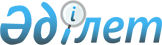 Об утверждении перечня бесплатного гарантированного объема медицинской помощи гражданам, финансируемого за счет средств республиканского и местных бюджетов на 1999 год в рамках государственного заказа
					
			Утративший силу
			
			
		
					Постановление Правительства Республики Казахстан от 29 января 1999 года N 70 . Утратило силу - постановлением Правительства РК от 27 января 2000 г. N 135 ~P000135.
      Сноска. Утратило силу постановлением Правительства РК от 27.01.2000 № 135.
      В соответствии с Законом Республики Казахстан от 19 мая 1997 года "Об охране здоровья граждан в Республике Казахстан" Z970111_ и постановлением Правительства Республики Казахстан от 25 декабря 1998 года № 1334 P981334_ "О реализации Закона Республики Казахстан "О республиканском бюджете на 1999 год" Правительство Республики Казахстан постановляет: 
      1. Утвердить прилагаемый перечень бесплатного гарантированного объема медицинской помощи гражданам, финансируемый за счет средств республиканского и местных бюджетов на 1999 год в рамках государственного заказа. 
      2. Определить уполномоченными органами по оплате медицинских услуг в рамках государственного заказа, выполняемого за счет средств республиканского бюджета, Комитет здравоохранения Министерства здравоохранения, образования и спорта Республики Казахстан, средств местных бюджетов - областные, городов Астаны и Алматы управления (департаменты, отделы) здравоохранения, а также государственное учреждение "Центр по оплате медицинских услуг" и его областные, городов Астаны и Алматы отделения. 
      3. Министерству здравоохранения, образования и спорта Республики 
      Казахстан определить перечень медицинских услуг, не входящих в бесплатный 
      гарантированный объем медицинской помощи и оказываемых на платной основе.
      4. Признать утратившими силу некоторые решения Правительства 
      Республики Казахстан согласно приложению. 
      5. Настоящее постановление вступает в действие со дня подписания.
      Премьер-Министр 
      Республики Казахстан 
      Правительства
      Республики Казахстан 
      29 января 1999 года № 
      70 
                                       Перечень 
                       бесплатного гарантированного объема медицинской 
      помощи гражданам, финансируемый за счет средств республиканского 
      и местных бюджетов на 1999 год в рамках государственного заказа 
      1. Бесплатный гарантированный объем медицинской помощи гражданам, выполняемый за счет республиканского бюджета: 
      1) оказание специализированной медицинской помощи населению в республиканских клиниках научно-исследовательских институтов, включая стационарную помощь больным с сердечно-сосудистой, онкологической, стоматологической, хирургической, травматолого-ортопедической, нейрохирургической, уронефрологической, офтальмологической и кожно- венерологической патологией, пересадку органов и тканей, медицинскую помощь детям, беременным и больным с гинекологическими, профессиональными заболеваниями, медико-генетические (по медицинским показаниям), бактериологические исследования по направлению органов здравоохранения и медицинских организаций; 
      2) реабилитация детей в республиканском детском реабилитационно- оздоровительном Центре, детском клиническом санатории "Алатау", в республиканской детской клинической больнице "Аксай" по всем видам заболеваний, в том числе при психоневрологических, ортопедических, уронефрологических, аллергологических, бронхолегочных, челюстно-лицевых заболеваниях, сахарном диабете; 
      3) оказание медицинской консультативной помощи в республиканских медицинских предприятиях; 
      4) борьба с эпидемиями на республиканском уровне, включая централизованный закуп медикаментов, реактивов, диагностикумов, питательных сред, дезинфекционных средств, развертывание временных эпидемиологических стационаров, мероприятия по профилактической дезинфекции, дезинсекции и дератизации для ликвидации эпидемий широкомасштабного характера; 
      5) производство крови (заменителей) на республиканском уровне, включая заготовку запасов крови, компонентов и препаратов (эритроцитарная масса, эритоцитарная взвесь, лейкоцитная масса, концентрат тромбоцитов, нативная плазма, свежезамороженная плазма, альбумин, иммуноглобулин), стандартных сывороток для определения группы крови, резус-фактора для повседневного обеспечения всех медицинских организаций, а также при чрезвычайных ситуациях широкомасштабного характера; 
      6) программа "Туберкулез", выполняемая на республиканском уровне, включающая в себя централизованный закуп противотуберкулезных препаратов; 
      7) программа "Диабет", включая централизованный закуп сахароснижающих препаратов, глюкометров; 
      8) программа иммунопрофилактики, включая централизованный закуп вакцин и других иммунобиологических препаратов для вакцинации детей республики против дифтерии, столбняка, коклюша, полиомиелита, кори, туберкулеза, эпидемического паротита; 
      9) централизованный закуп вакцин против вирусного гепатита "В" и "А", включая вакцинацию детей до 5-ти лет; 
      10) централизованный закуп медицинского оборудования, услуг и 
      санитарного автотранспорта, включая приобретение санитарного 
      автотранспорта,
      приобретение, установку и сервисное обслуживание медицинского 
      оборудования, 
      в том числе бинокулярных микроскопов, рентген и флюорографического 
      оборудования, а также расходных материалов к ним;
      11) пропаганда здорового образа жизни: услуги Национального центра 
      проблем формирования здорового образа жизни.
      2. Бесплатный гарантированный объем медицинской помощи гражданам, 
      выполняемый за счет местного бюджета:
      1) оказание скорой медицинской помощи;
      2) оказание первичной медико-санитарной помощи по модели 
      фондодержания:
      медико-санитарная помощь, оказываемая семейными врачебными амбулаториями, фельдшерско-акушерскими пунктами, районными, городскими поликлиниками, детскими поликлиниками (консультациями), женскими консультациями, включая прививочное дело, реализацию программ ВОЗ (ДОТЦ- терапия, профилактика и борьба с респираторно-вирусными и диарейными инфекциями и др.), лечение в дневных стационарах и стационарах на дому, в соответствии с правилами прикрепления, устанавливаемыми уполномоченным центральным исполнительным органом в области здравоохранения; 
      консультативно-диагностическая помощь, осуществляемая специализированными амбулаторно-поликлиническими предприятиями; 
      консультативно-диагностическими центрами и поликлиниками, центрами амбулаторной хирургии, травматологии, гинекологии, по направлению специалистов ПМСП и органов здравоохранения; 
      стоматологическая помощь детям до 18 лет, беременным женщинам, отдельным категориям населения, в соответствии с действующим законодательством и пациентам с острой зубной болью. 
      3. Оказание стационарной, включая специализированную медицинскую помощь населению на местном уровне: 
      1) стационарная помощь, в том числе специализированная, за исключением лекарственной, по направлению специалистов ПМСП и консультативно- диагностических поликлиник (центров), а также при поступлении больных, нуждающихся в неотложной и экстренной медицинской помощи в больницах скорой медицинской помощи, сестринского ухода, областных (городских) взрослых (детских), центральных районных, сельских участковых, офтальмологических больницах, онкологических, кожно-венерологических, наркологических диспансерах, в онкологических, кожно-венерологических, инфекционных, психоневрологических, туберкулезных, родильных отделениях (кабинеты) многопрофильных больниц, родильных домов, перинатальных центров; 
      2) услуги патологоанатомических бюро и отделений, услуги по экстренным показаниям отделений экстренной и планово-консультативной помощи (областная санитарная авиация); 
      3) медико-генетические (по медицинским показаниям), бактериологические исследования; 
      4) физиотерапевтическая помощь детям до 18 лет; 
      5) лекарственная помощь детям до 18 лет - при стационарном лечении, взрослым больным, поступившим в стационар по неотложным и экстренным показаниям. 
      4. Пропаганда здорового образа жизни на местном уровне, включая услуги центров проблем формирования здорового образа жизни. 
      5. Борьба с эпидемиями на местном уровне, включая очаговую и профилактическую дезинфекцию, дезинсекцию, дератизацию, оказание медицинской помощи, развертывание временных эпидемических стационаров при массовых заболеваниях и эпидемиях. 
      6. Производство крови (заменителей) на местном уровне, включая заготовку запасов крови, компонентов и препаратов (эритроцитарная масса, эритоцитарная взвесь, лейкоцитная масса, концентрат тромбоцитов, нативная плазма, свежезамороженная плазма, альбумин, иммуноглобулин), стандартных сывороток для определения группы крови, резус-фактора, для повседневного обеспечения всех медицинских организаций, а также при чрезвычайных ситуациях, возникающих на местном уровне. 
      7. Прочие услуги по охране здоровья населения в области: 
      1) оплата проезда больных, направляемых на лечение внутри республики по медицинским показаниям, включая проезд больного и при необходимости сопровождающего лица, местными органами здравоохранения; 
      2) лекарственное обеспечение отдельных категорий граждан, включая перечень и категории заболеваний, при амбулаторном лечении которых медикаменты больным по рецептам врачей отпускаются бесплатно, согласно действующему законодательству; 
      3) обеспечение специализированными продуктами детского питания и 
      питания
      отдельных категорий граждан, включая обеспечение детей первого года жизни, 
      нуждающихся в заменителях грудного молока, в фруктовых и овощных пюре, а 
      также в кисломолочных смесях; лечебные продукты питания (низколактозные 
      смеси,
      при заболевании фенилкетонурией), которые выписываются по рецептам врача.
      Правительства
      Республики Казахстан 
      от 29 января 1999 года № 
      70
                   Перечень утративших силу некоторых решений 
                      Правительства Республики Казахстан
      1. Постановление Правительства Республики Казахстан от 29 сентября 1995 года № 1295 P951295_ "О создании Фонда обязательного медицинского страхования Министерства образования, культуры и здравоохранения Республики Казахстан" (САПП Республики Казахстан, 1995 г., № 31, ст.393). 
      2. Постановление Правительства Республики Казахстан от 22 декабря 1995 года № 1845 P951845_ "Вопросы введения обязательного медицинского страхования" (САПП Республики Казахстан 1995 г., № 40, ст. 506). 
      3. Постановление Правительства Республики Казахстан от 28 марта 1996 года № 369 P960369_ "Вопросы финансирования обязательного медицинского страхования" (САПП Республики Казахстан, 1996 г., № 13, ст. 105). 
      4. Пункт 67 изменений, которые вносятся в некоторые решения Правительства Республики Казахстан, утвержденные постановлением Правительства Республики Казахстан от 20 августа 1996 года № 1031 P961031_ "О внесении изменений и признании утратившими силу некоторых решений Правительства Республики Казахстан" (САПП Республики Казахстан, 1996 г., № 35, ст. 327). 
      5. Постановление Правительства Республики Казахстан от 7 апреля 1997 года № 493 P970493_ "Об утверждении бюджета Фонда обязательного медицинского страхования при Правительстве Республики Казахстан на 1997 год и нормативных документов, регламентирующих деятельность системы обязательного страхования" (САПП Республика Казахстан, 1997 г., № 15, ст. 120). 
      6. Постановление Правительства Республики Казахстан от 30 июня 1997 года № 1036 P971036_ "О внесении изменений в постановление Правительства Республики Казахстан от 22 декабря 1995 года № 1845" (САПП Республики Казахстан, 1997 г., № 29, ст. 265). 
      7. Пункт 7 постановления Правительства Республики Казахстан от 12 
      ноября 1997 года № 1556  
      P971556_
        "Вопросы Министерства образования, 
      культуры и здравоохранения Республики Казахстан" (САПП Республики 
      Казахстан,
       1997 г., № 49, ст. 455). 
      8. Постановление Правительства Республики Казахстан от 29 июля 1998 
      года № 713  
      P980713_
        "О бюджете Фонда обязательного медицинского 
      страхования 
      Министерства образования, культуры и здравоохранения Республики Казахстан 
      на 1998 год" (САПП Республики Казахстан, 1998 г., № 24, ст. 211).
      9. Пункт 5 постановления Правительства Республики Казахстан от 4 
      августа
      1998 года № 737  
      P980737_
        "Об утверждении программ и подпрограмм 
      Министерства 
      образования, культуры и здравоохранения Республики Казахстан для 
      разработки 
      государственного бюджета на 1999 год" (САПП Республики Казахстан, 1998 г., 
      № 26, ст. 224).
      10. Пункты 1, 3 постановления Правительства Республики Казахстан от 
      21 
      сентября 1998 года № 929  
      P980929_
        "О внесении изменений и дополнений в 
      некоторые решения Правительства Республики Казахстан" (САПП Республики 
      Казахстан, 1998 г., № 34, ст. 303).
      (Корректор:  И.Склярова
       Специалист: Э.Жакупова)                                
					© 2012. РГП на ПХВ «Институт законодательства и правовой информации Республики Казахстан» Министерства юстиции Республики Казахстан
				Утвержден
постановлениемПриложение
к постановлению